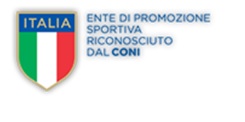 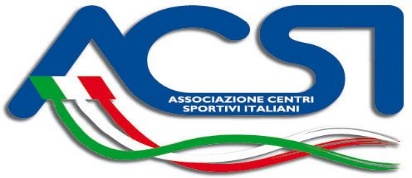 1960 - 2020 Sessanta Anni di Sport  per Tutti	             ASSOCIAZIONE CENTRI SPORTIVI ITALIANI  DIREZIONE NAZIONALECommissione Pattinaggio															Roma 19 Febbraio 2021COMUNICATO UFFICIALE N.	04/2021			A Tutte Le							Società Affiliate ACSI di Pattinaggio Artistico						Loro	S  E  DE	Oggetto: TROFEO NAZIONALE DEL SUD e Categorie Previste dal Regolamento Nazionale di                 Pattinaggio Artistico  -Singolo  - Gare Promozionali - Livelli di Difficoltà  -  Gare di Categoria -- VOLLA (NA) 06 - 07 MARZO 2021 Visto il DPCM del 14 gennaio 2021 , vista la delibera Prot. 42/2021/cc/mail, visto il Calendario approvato e pubblicato dal CONI (vedi www.coni.it speciale COVID 19), la Direzione Nazionale ACSI Settore Sport, Commissione Pattinaggio Artistico, in collaborazione con ASD Pattinaggio Artistico Papillon, organizza il TROFEO NAZIONALE DEL SUD e Categorie Previste dal Regolamento Nazionale.Il Trofeo sarà gestito dall’organizzazione in massima sicurezza come da norme legislative vigenti in riferimento al COVID-19, PROTOCOLLO PER IL CONTRASTO E CONTENIMENTO DELLA DIFFUSIONE DEL COVID-19, come già utilizzato per altre gare, se ci sono modifiche da apportare verranno eseguite con appena uscirà il nuovo DPCM. Precisiamo per gli Atleti ci sono n. 2 Ingressi / n. 2 Uscite e n. 3 Bagni – la gara si svolgerà a porte chiuse.PROGRAMMA TECNICO ORGNIZZATIVOLa   manifestazione   avrà   luogo   presso    	Pista di Pattinaggio “ASD Papillon” 							Volla - (Na) (Pavimento Quarzo 22 x 44).Direttore dell’Organizzazione: 			Sig.ra Testa Antonietta							Cell.  3394791182							Email	antopapillon@gmail.comCoordinatore e Resp.le di Settore:		VIGNOLI FAUSTOTel. 0759141466 Cell. 3386049793Email fausto.vignoli@libero.it o perugia@acsi.itPotranno prendere partealla manifestazione tutte le Società inregolacon l’Affiliazione 2021 ed relativi Atleti muniti di tessera ACSI 2021 (EsclusivamenteAtleti in possessodiCertificazione MedicaAgonisticain corso di validità)Pagina	1Via Ostiense, 160E     00154 – Roma     Tel. 06 68100037Sito Internet: www.acsi.it - E-Mail: acsi@acsi.itVIGNOLI FAUSTOResponsabile Nazionale e Coordinatore Commissione PattinaggioTel.  075-9141466   Cell. 338 6049793   -   E-mail   fausto.vignoli@libero.it  -  perugia@acsi.it1960 - 2020 Sessanta Anni di Sport  per Tutti	             ASSOCIAZIONE CENTRI SPORTIVI ITALIANI  DIREZIONE NAZIONALECommissione PattinaggioServizioSanitario:				A curadell'organizzazioneGiuria/ Segreteria:			Designata dal Responsabile Nazionale CUGFISR/ACSIIscrizioni:Possono Partecipare tutte le Società Affiliate per l’annualità 2020/2021 e relative Atleti Tesserati ACSI che hanno compiuto 8 anni. in regola con la Certificazione Medica Agonistica in corso di Validità(--Potranno partecipare anche Atletianno 2013purchè in regola con la Certificazione Medica per attività Agonistica come da Regolamento Generale--) (vedi Cap. IX Par. 31 e Par. 38).potranno partecipare anche le Società che fanno domanda di Affiliazione per la prima volta, cioè         laSocietà dovrà presentare la domandaentro la scadenzadell'iscrizione alTrofeoNazionale delSud.-- Per informazioni di nuove Affiliazioni telefonare al Responsabile Commissione PattinaggioSig. Vignoli Fausto al 3386049793 o Antonella Testa 3394791182Le Società in regola con l'Affiliazione possono iscrivere un numero illimitato di Atleti.ISCRIZIONI(definitive):con allegata FotocopiaTassa Gare ecopiadel Certificato Sportivo Agonisticodovranno  pervenire  entro  enonoltreil  28febbraio 2021(vediModelliAllegati)ai seguenti indirizzi di postaelettronica: antopapillon@gmail.coSi prega al momento dell’iscrizione di fare attenzione e mettere la Categoria precisa dell’atleta in base all’anno di nascita, perchè dopo la scadenza per nessun motivo verranno effettuate modifiche.DEPENNAMENTI:Eventuali depennamenti dovranno pervenire entro e nonoltre01Marzo 2021.QUOTA ISCRIZIONE:	la quota iscrizione alTROFEO NAZIONALE del SUD per ogni singolo Atleta è di € 10,00 (dieci/00)dovrà essere versata con l’iscrizione entro e non oltre Lunedì 01 Marzo2021tramiteBONIFICO BANCARIO Causale Tassa Gara Trofeo Nazionale del SudIBAN:	IT25W0760103400001047632961 intestato a                   asd Papillon Pattinaggio ArtisticoPagina	2Via Ostiense, 160E     00154 – Roma     Tel. 06 68100037Sito Internet: www.acsi.it - E-Mail: acsi@acsi.itVIGNOLI FAUSTOResponsabile Nazionale e Coordinatore Commissione PattinaggioTel.  075-9141466   Cell. 338 6049793   -   E-mail   fausto.vignoli@libero.it  -  perugia@acsi.it1960 - 2020 Sessanta Anni di Sport  per Tutti	             ASSOCIAZIONE CENTRI SPORTIVI ITALIANI  DIREZIONE NAZIONALECommissione PattinaggioCATEGORIE PARTECIPANTI AL TROFEO NAZIONALEDEL SUD	ACSI (M. eF.)Solo SingoloSpecialità Singolo M/F:Categorie partecipanti:	Giovanissimi A (2013purchè in possessodel Certificato Medico             Attività Agonistica) Giovanissimi B (2012) / Esordienti A (2011) / Esordienti B (2010) / Esordienti Regionali A (2011) / Esordienti Regionali B (2010) / Allievi A (2009) / Allievi B (2008) / Allievi Regionali A (2009) / Allievi Regionali B (2008) / Cadetti (2007-2006) / Jeunesse (2005) / Juniores (2004-2003 / Seniores ( 2002 e Prec) / Divisione Nazionale A (2007-2006) / Divisione Nazionale B (2005) / Divisione Nazionale C (2004-2003) / Divisione Nazionale D (2002 ePrec.). Attività Promozionale Solo Dance SOLO DANCE Divisione Nazionale: 	Esordienti (2011-2010) - Allievi (2009-2008) - DivisioneNazionale A (2007-2006) - Divisione Nazionale B (2005) Divisione Nazionale C (2004-2003) - Divisione Nazionale D (2002 e Prec.)SOLO DANCE Divisione Internazionale: Esordienti (2011-2010) - Allievi (2009-2008) - Cadetti M/F(2007-2006) - Jeunesse (2005) F/M - Juniores F/M (2004- 2003) - Seniores F/M (2002 e Prec.)CategoriePromozionaliACSI:	Pulcini A  7 anni (2013 purchè in possesso del Certificato Medico Attività Agonistica	PulciniB	8 e 9 anni(2012-2011)Principianti  A  10-11 anni(2010-2009)Principianti B 12-13 anni (2008-2007) Ragazzi	14 anni e Prec. (2006 eprec.)Categorie Livelli di Difficoltà:FANTASTICGruppo“1” (2013 purchè in possesso del Certificato Medico Attività Agonistica)Gruppo“1”(2012)Gruppo“2”	(2011-2010)Gruppo“3”	(2009-2008)Gruppo“4”	(2007 e Prec.)JUNIORES ACSIGruppo“1” (2013 purchè in possesso del Certificato Medico Attività Agonistica)Gruppo“1”(2012)Gruppo“2”	(2011-2010)Gruppo“3”	(2009-2008)Gruppo“4”	(2007 e Prec.)Pagina	3Via Ostiense, 160E     00154 – Roma     Tel. 06 68100037Sito Internet: www.acsi.it - E-Mail: acsi@acsi.itVIGNOLI FAUSTOResponsabile Nazionale e Coordinatore Commissione PattinaggioTel.  075-9141466   Cell. 338 6049793   -   E-mail   fausto.vignoli@libero.it  -  perugia@acsi.it1960 - 2020 Sessanta Anni di Sport  per Tutti	             ASSOCIAZIONE CENTRI SPORTIVI ITALIANI  DIREZIONE NAZIONALECommissione PattinaggioAZZURRINIGruppo “1” (2012-2011)Gruppo“2”	(2010-2009)Gruppo“3”	(2008-2007)Gruppo“4”	(2006 e Prec.)ACSI GIOVANIProgramma: Il  programma Definitivo  verrà  elaborato  al  termine delleiscrizioni einviato alle Società partecipanti e pubblicato sul sito acsipattinaggio entro il 5 marzo 2021A T T E N Z I O N E:VISTI I TEMPI STRETTI CHE ABBIAMO PER FARE TUTTI I PROGRAMMA  ECC., LE SOCIETA’ INTERESSATE SONO PREGATE DI FARE L’ISCRIZIONE PRIMA POSSIBILE – SENZA  SPETTARE  COME  SEMPRE  L’ULTIMO MOMENTO PERL’ISCRIZIONE.Si prega inviare entro il 3 Marzo 2021 i dischi di gara in formatoMP3 alla seguente e-mail: antopapillon@gmail.com ifiledovrannoessereindicaticonnome cognome, categoria e Società, In sede di gara le Società dovranno avere comunque copia dei dischi su chiavetta USB.Pagina	4Via Ostiense, 160E     00154 – Roma     Tel. 06 68100037Sito Internet: www.acsi.it - E-Mail: acsi@acsi.itVIGNOLI FAUSTOResponsabile Nazionale e Coordinatore Commissione PattinaggioTel.  075-9141466   Cell. 338 6049793   -   E-mail   fausto.vignoli@libero.it  -  perugia@acsi.it1960 - 2020 Sessanta Anni di Sport  per Tutti	             ASSOCIAZIONE CENTRI SPORTIVI ITALIANI  DIREZIONE NAZIONALECommissione PattinaggioAll’esterno della struttura mettiamo a disposizione un ampio parcheggio.Inoltre si comunica a tutte le Società interessate che per tutta la durata del Trofeo Nazionale del Sud Under 18 e Categorie Previste dal Regolamento Nazionale ci sarà laDIRETTA TV STREAMING(informeremo la pagina della diretta alle società partecipanti alla comunicazione definitiva)Per quanto non previsto dal presente regolamento, valgono le norme gare ACSI 2021 e in mancanza di ulteriori approfondimenti normativi, valgono le norme gare e Campionati FISR come da Convenzione.Grati per la Vostra cortese attenzione, cogliamo l’occasione per porgere i nostri più cordiali saluti.Il Responsabile Naz.le CommissionePatt.Art.                            Il Referente Regione Campania Fir.toFaustoVignoli	 Fir.toAntonietta TestaIl Presidente NazionaleFir.to Dott. Antonino VitiFirma apposta digitalmente ai sensidelle vigenti disposizioni di legge										Pagina   5Via Ostiense, 160E     00154 – Roma     Tel. 06 68100037Sito Internet: www.acsi.it - E-Mail: acsi@acsi.itVIGNOLI FAUSTOResponsabile Nazionale e Coordinatore Commissione PattinaggioTel.  075-9141466   Cell. 338 6049793   -   E-mail   fausto.vignoli@libero.it  -  perugia@acsi.itGruppo “1”(2011-2010)Gruppo “2”(2009-2008)Gruppo “3”(2007-2006)Gruppo “4”(2005 e Prec.)SPECIALGruppo “1”(2011-2010)Gruppo “2”(2009-2008)Gruppo “3”(2007-2006)Gruppo “4”(2005 e Prec.)TALENTGruppo “1”(2010-2009)Gruppo “2”(2008-2007)Gruppo “3”(2006-2005)Gruppo “4”(2004 e Prec.)